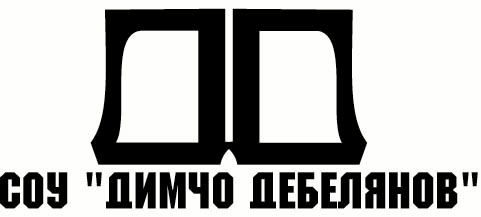 УТВЪРДИЛ: ...............................КАЛИНА НУШЕВАДИРЕКТОР НА СУ „ДИМЧО ДЕБЕЛЯНОВ”ПРОГРАМАЗА ПРЕДОСТАВЯНЕ НА РАВНИ ВЪЗМОЖНОСТИ И ПРИОБЩАВАНЕ НА ДЕЦАТА И УЧЕНИЦИТЕ ОТ УЯЗВИМИ ГРУПИВЪВЕДЕНИЕ            Уязвими са онези лица и групи, които търпят ограничения по отношение на участието им в социалния живот и ползването на социални права. Уязвимите групи не успяват да получат достъп или да се възползват от възможностите, които предлагат обществото и икономиката и стават жертава или попадат в ситуация на риск от социално изключване. Причините за това са различини и разнообразни като:   социално- икономически фактори- влияят негативно по косвен път върху социализацията на децата – това са ниският жизнен стандарт, безработицата, бедността, лошите жилищни условия, финансовата криза като цяло;  фактори от семейната среда- криминогенността в семейството, конфликтността и насилието в семейната среда пряко влияят върху детето и неговите нагласи; липсата на позитивни модели на поведение, ниското образование и култура на родителите, проблемите в общуването между родители и деца са фактори с много силно значение за детето; безотговорността и безнаказаността на родителите, слабият родителски контрол и незаинтересоваността към проблемите на децата, емоционална отчужденост в семейството и пренебрегването на децата, педагогическата занемареност и грешките при възпитанието са комплекс от фактори, които влияят на развитието на детето и го поставят в ситуация на сериозен риск в неговия живот;  фактори от приятелската среда- негативното влияние на тази среда се проявява при попадането на децата в младежки групи и ситуации с повишен криминогенен риск; при следването на насилнически модели на общуване в неформалните групи и прилагане на силовото решаване на конфликти; при употребата на алкохол и наркотици следвано като групова норма; при посещенията на нощни клубове и дискотеки с приятели без контрол от родителите или други възрастни хора;  личностно-психологически фактори- неадекватното взаимодействие между индивида и обществото, проблеми в комуникативността; социално- психични деформации, психологическа незрялост, ценностни и емоционални дефицити; липса на значими интереси; недостатъчно развит самоконтрол; липса на умения за преодоляване на конфликти; подражание на асоциални поведенчески модели; стремеж към самоутвърждаване чрез агресия и девиантно поведение; незачитане и непознаване на правните и морални норми и други;  социокултурни фактори- деформацията на ценностите в обществото и негативните социални ценностни модели; социалните модели, толериращи агресия; наличието на насилие и порнография в медиите, интернет, компютърните игри и филмите; неразвитатата система за интересни и полезни занимания на децата през свободното време и липса на възможности за пренасочване на детската енергия към физически и интелектуални занимания;  социално- педагогически фактори- занижен социален контрол; необхващане, отпадане и бягства от училище; проблеми, свързани с реда и дисциплината в училище; подценяване на възпитателната работа; снижаване авторитета на учителите и принизяване ролята на училището като институция; неефективна система за гражданско образование; агресивни прояви и насилие сред учениците; недостиг на психолози в училище и недостатъчна психологична помощ извън училище; ограничени възможности за извънкласна и извънучилищна дейност и други;  правно- нормативни и съдебни фактори- все още недобре функциониращо законодателство, свързано с правата и закрилата на децата;              Посочените фактори действат комплексно, като в отделните случаи доминира различен фактор. Независимо от конкретните им конфигурации, изброените фактори са социално- рискови и водят до отклонения в личността и поведението на деца, до асоциални прояви и девиантно поведение или попадане в ситуации на висок виктимогенен риск, когато децата се превръщат в жертви на различни въздействия, а нерядко – и в жертви на насилие и престъпления срещу тях.              Децата в риск /деца от уязвими групи/, според ЗЗД са тези:     а) чиито родители са починали, неизвестни, лишени от родителски права или чиито родителски права са ограничени, или детето е останало без тяхната грижа;     б) които са жертва на злоупотреба, насилие, експлоатация или всякакво друго нехуманно или унизително отношение или наказание в или извън семействата им;      в) за които съществуват опасности от увреждане на тяхното физическо, психическо, нравствено, интелектуално и социално развитие;     г) които страдат от увреждания, както и от труднолечими заболявания, констатирани от специалист;      д) за които съществува риск от отпадане от училище или които са отпаднали от училище.Уязвимите групи ученици имат право на зачитане, уважение и закрила от закона. Отношението в СУ „Димчо Дебелянов“ към тях е основано на признаване на тяхната равнопоставеност и равни възможности. Те са важна и пълноценна част от обществото и затова в нашето училище активно се работи за тяхната социална интеграция и социално включване. Учениците от уязвимите групи се приемат като хора със способности и потенциал, а не като хора, единствено с проблеми и ограничения.Училищната програма за равен достъп до образование работи в посока за изграждане на среда за:• разгръщане потенциала на всеки ученик за личностно развитие, както и успешна реализация и социализация;• по- високо качество и по- добър достъп до образование;• превенция и ранно откриване на обучителни затруднения;• включващо обучение на ученици със специални образователни потребности; • включващо обучение и социално включване на ученици с девиантно поведение.НОРМАТИВНА ОСНОВА НА УЧИЛИЩНАТА ПРОГРАМА• Стратегия за образователна интеграция на деца и ученици от етническите малцинства (2015 – 2020)• 2000 Европейската социална харта /ревизирана/;• 1992 – Европейската конвенция за защита на правата на човека и основните свободи и първия допълнителен протокол към нея;.• 1970 – Международния пакт за граждански и политически права и Международния пакт за икономически, социални и културни права;• Национална стратегия за осигуряване на равни възможности на хората с увреждания 2016– 2020 г.;• Закон за предучилищното и училищно образование;• Наредбата за приобщаващото образование.Настоящата училищна програма има за цел да защити правата и интересите и да предостави равни възможности за приобщаване на учениците от уязвими групи, както и ефективното прилагане на училищни политики за недопускане на дискриминация както по всички останали, така и по признак „увреждане”, за подобряване качеството на живот на хората с увреждания,  за осигуряване на равни възможности, пълноценно и активно участие във всички области на училищния живот.СУ „Димчо Дебелянов“ е институция, която спазва препоръките на Съвета на Европа, отправени към всички организации, да работят активно в областта на интегрирането на хора с увреждания и от другите уязвими групи.АНАЛИЗ НА УЧИЛИЩНАТА СРЕДА          През последните години се създава една пъстра картина ученици от различни националности, различни вероизповедания, различни традиции и културни норми, както и ученици със специални образователни потребности. Срещани в училището в момента уязвими групи ученици: Деца на родители в социален риск /многодетни, непълни семейства, безработни родители, родители с ниски доходи..../;Неглижираните от родителите деца- деца от семейства с нисък социален и интелектуален статус, с емоционална отчужденост в семейството;Деца на мигранти – семейства, дошли скоро в страната ни или деца на родители, работещи в чужбина;Ученици от малцинствени групи;Деца със СОП. Това налага изграждането на един нов комплекс от умения за общуване и познания за другите, за възможните точки на различие и начините за тяхното преодоляване, за толерантност към другите – и понякога към самите себе си. Срещата с различни хора и с различни култури често е трудна, но с известни усилия тя би могла да бъде особено обогатяваща и ползотворна.В училището се предприемат политики в областта на:• интеркултурното образование,• умението за общуване с представители на различни култури,• съзнателно изграждане на умения за толерантност и емпатия,• квалификация на педагогическите специалисти, които са решаващ фактор при възпитанието на подрастващото поколение, за работа в мултикултурна образователна среда и за работа с ученици със СОП. В СУ „Димчо Дебелянов“ се създават условия за достъпна, качествена грижа за учениците, така че техните родители да могат да търсят възможности за образование или професионална реализация. При децата в училищна възраст се обръща особено внимание на семейството като част от образователния процес. Потенциалните ползи за обществото от преодоляване на пречките пред приобщаването на „различните“ са огромни- както в интеркултурен аспект, така и при образованието на ученици със специални образователни потребности и др.Ключова е ролята на образованието за изграждането на една по- висока култура на толерантност и приобщаване: ранното образование, достъпно за всички независимо от социално- икономическия им статус и интелектуалните им умения и възможности.Обхващането на всяко дете с увреждане в училищна възраст в образователната система и изграждането на съответната подкрепяща среда за него е основна дейност за достъп до качествено образование. В резултат от изпълнението на дейностите по изграждане на подкрепяща среда в училище, нараства броят на интегрираните деца и ученици със специални образователни потребности, на ресурсните учители и другите специалисти, които  подкрепят и подпомагат интегрираното обучение.         ПРИЛАГАНЕ НА ПРОГРАМА ЗА ПРИОБЩАВАЩО ОБРАЗОВАНИЕПРЕДМЕТ НА ПРОГРАМАТА ЗА ПРИОБЩАВАЩО ОБРАЗОВАНИЕПрограмата за предоставяне на равни възможности и приобщаване на децата и учениците от уязвими групи включва:1. принципите на приобщаващото образование;2. условията и редът за осигуряване на обща подкрепа за личностно развитие на учениците;3. условията и редът за осигуряване на допълнителна подкрепа за личностно развитие на учениците въз основа на оценката на индивидуалните им потребности и изготвянето на план за подкрепа на ученика от екип за подкрепа на личностното развитие в училището;4. изграждане на позитивен психологически климат в училището;5. структурата, условията и редът за утвърждаване на индивидуалните учебни планове и на индивидуалните учебни програми на ученици със специални образователни потребности и на ученици с изявени дарби по чл. 95, ал. 1, т. 1 и 2 от Закона за предучилищното и училищното образование;6. условията и редът за постъпване, организацията и осъществяването на обучението и подкрепата за личностно развитие на учениците със специални образователни потребности.ОПРЕДЕЛЕНИЕ И ПРИНЦИПИ НА ПРИОБЩАВАЩОТО ОБРАЗОВАНИЕПриобщаващото образование е процес на осъзнаване, приемане и подкрепа на индивидуалността на всеки ученик и на разнообразието от потребности на всички ученици чрез активиране и включване на ресурси, насочени към премахване на пречките пред ученето и научаването и към създаване на възможности за развитие и участие на учениците във всички аспекти на живота.Приобщаващото образование е неизменна част от правото на образование и се реализира в съответствие със следните принципи:1. гарантиране на правото на всеки ученик на достъп до училище най- близо до неговото местоживеене и на правото му на качествено образование;2. гарантиране на достъпа на всеки ученик до подкрепа за личностно развитие в зависимост от неговите индивидуални потребности с оглед възможността за възникване на затруднения в процеса на ученето и приобщаването и на необходимостта от подходяща подкрепа;3. прилагане на диференцирани педагогически подходи, ориентирани към интересите и стимулиращи мотивацията на ученика, съобразени с възрастовите и социалните промени в живота му и адаптирани към способността му да прилага усвоените компетентности на практика;4. приемане и зачитане на уникалността на всеки ученик – индивидуалните потребности и възможности, личностните качества, знанията, уменията и интересите, на които образователната институция трябва да отговори по подходящ начин, така че ученикът да развие максимално своя потенциал;5. равнопоставеност и недопускане на дискриминация при провеждане на училищното образование, гаранции за които са създадените условия за обучение на всички ученици заедно, независимо от трудностите и различията, които може да възникнат в процеса на ученето и научаването и при участието им в дейността на училището;6. системен и холистичен подход на организация и сътрудничество на образователните институции в областта на приобщаващото образование на всички равнища – управление и екипност, използване на приобщаващи педагогически практики, създаване на сигурна и подкрепяща среда, участие на родителите, мониторинг на процеса и на качеството на подкрепата за личностно развитие, както и на влиянието им върху обучението и постиженията на учениците;7. сътрудничество между всички участници в процеса на приобщаващото образование – училището, ученика, семейството и общността;8. намаляване на влиянието на социалните неравенства върху ученето и върху участието на учениците в дейността на училището;9. нетърпимост към дискриминиращите нагласи и поведение, подготовка на учениците за живот в приобщаващо общество;10. гъвкавост и динамичност на процеса на приобщаващото образование съобразно потребностите на учениците и в зависимост от спецификата на обществения живот.ПОДКРЕПА ЗА ЛИЧНОСТНО РАЗВИТИЕ НА УЧЕНИЦИТЕНа учениците в СУ „Димчо Дебелянов“ се предоставя обща и допълнителна подкрепа за личностно развитие. Подкрепата за личностно развитие осигурява подходяща физическа, психологическа и социална среда за развитие на способностите и уменията на учениците. Подкрепата за личностно развитие се предоставя в съответствие с индивидуалните образователни потребности на всеки ученик. За реализиране на общата и допълнителната подкрепа за личностно развитие в училището работят психолог, педагогически съветник и ресурсен учител. В училището може да работят и външни специалисти в зависимост от оценката на индивидуалните потребности на детето или ученика от Екипа за подкрепа за личностно развитие. Допълнителната подкрепа за личностно развитие се предоставя в зависимост от плана за подкрепа на ученика.Подкрепата за личностно развитие на учениците в СУ „Димчо Дебелянов“ се организира и осигурява в съответствие с разработените общински стратегии за подкрепа за личностно развитие на учениците въз основа на анализ на потребностите от обща и допълнителна подкрепа. За организиране и координиране на процеса на осигуряване на общата и допълнителната подкрепа за личностно развитие със заповед на директора на училището в началото на всяка учебна година се определя координатор в училището. За координатор може да бъде определен заместник-директорът учебната дейност, учител или друг педагогически специалист. По предложение на координатора със заповедта на директора се определят и други специалисти, които да го подпомагат при организиране и координиране на процеса на осигуряване на общата и допълнителната подкрепа за личностно развитие.Координаторът има следните функции:1. обсъжда с учителите в групата и с класните ръководители и с учителите, които преподават на съответните ученици, техните наблюдения и анализи по отношение на обучението, развитието и участието на деца или ученици в дейността на групата или класа;2. координира дейността на екипите за подкрепа за личностно развитие на децата и учениците, включително работата им с родителите;3. координира предоставянето на общата и допълнителната подкрепа за личностно развитие на децата и учениците в училището;4. организира и координира дейностите във връзка с провеждането на събеседването и насочването на детето или ученика в подготвителна група/ клас на малолетни и непълнолетни чужденци, търсещи или получили международна закрила, при приемането им за обучение в училище.5. води Регистър за оказване на обща и допълнителна подкрепа за личностно развитие на децата и учениците в СУ „Д. Дебелянов” за учебна 2018/ 2019 година.ОСИГУРЯВАНЕ НА ОБЩА ПОДКРЕПА ЗА ЛИЧНОСТНО РАЗВИТИЕ НА УЧЕНИЦИТЕ В УЧИЛИЩЕТООбщата подкрепа за личностно развитие в СУ „Димчо Дебелянов“ се осигурява от постъпването на ученика в училище до завършването на училищното образование съобразно индивидуалните му потребности и възможностите на училището. Общата подкрепа за личностно развитие е насочена към развиване на потенциала на всеки ученик в училището.Общата подкрепа за личностно развитие в училището, която е насочена към всички ученици в класа, гарантира участието и изявата им в образователния процес и в дейността на училището и включва:1. екипна работа между учителите и другите педагогически специалисти; 2. допълнително обучение по учебни предмети; 3. допълнително консултиране по учебни предмети; 4. кариерно ориентиране на учениците; 5. занимания по интереси; 6. библиотечно- информационно обслужване; 7. грижа за здравето; 8. осигуряване на общежитие; 9. поощряване с морални и материални награди; 10. дейности за превенция на насилието и преодоляване на проблемното поведение;11. дейности за превенция на обучителните затруднения; 12. логопедична работа. Дейностите по обща подкрепа за личностно развитие включват регулярни екипни срещи между класния ръководител, учителите и другите педагогически специалисти за:• преглед и обсъждане на събраната информация за обучението и развитието на  учениците;• изготвяне на план за действие за обща подкрепа за отделни ученици;• обмяна на информация и на добри педагогически практики.На родителите се предоставя информация, канят се на екипните срещи. Общата подкрепа за личностно развитие на учениците включва дейности съобразно техните интереси, способности, компетентности и изява в областта на науките, технологиите, изкуствата и спорта, а именно:1. дейности за стимулиране развитието на личностни качества, социални и творчески умения в областта на науките, технологиите, изкуствата, спорта, глобалното, гражданското и здравното образование;2. образователни, творчески, възпитателни, спортни и спортно- туристически дейности и участие в проекти, програми, форуми и в други изяви на общинско, областно, национално и международно равнище;3. учебни предмети, модули и дейности, чрез които се придобива допълнителна подготовка на учениците.Дейностите по превенция на насилието и преодоляване на проблемното поведение имат за цел изграждане на позитивен организационен и психологически климат в училище, включително чрез психологическа подкрепа. Тя е насочена към учениците, учителите, училищното управление и родителите.Психологическата подкрепа включва:1. създаване на условия за сътрудничество, ефективна комуникация и отношения между всички участници в образователния процес;2. предоставяне на методическа помощ на учителите за превенция на насилието и за преодоляване на проблемното поведение на учениците;3. групова работа с ученици; кризисна интервенция;4. работа със средата, в която е ученикът – семейството, връстниците.Общата подкрепа за личностно развитие в училището за целите на превенцията на обучителните затруднения се изразява във включване на отделни ученици в дейности, като: 1. допълнително обучение по отделен учебен предмет с акцент върху обучението по български език, включително ограмотяване на ученици, за които българският език не е майчин; 2. консултации по учебни предмети, които се провеждат извън редовните учебни часове; 3. логопедична работа. Общата подкрепа за личностно развитие се основава на анализ на информацията и наблюденията на обучението и развитието на всеки ученик.Анализът включва:1. данните за индивидуалния напредък в обучението на всеки ученик и за придобитите компетентности – знания, умения и отношения;2. установените силни страни на всеки ученик и на индивидуалните нагласи по отношение на ученето и участието в живота на общността;3. установеното наличие на възможни рискови фактори в средата на ученика;4. данни от извършена диагностика на училищната готовност, от входни нива по учебни предмети, логопедично изследване, портфолио и други.Обсъждането на цялата информация по т. 1- 4 се прави от класния ръководител съвместно с учители, които преподават на ученика, и с координиращото звено в училището в срокове, определени от училището. Въз основа на анализа на информацията може да се определят ученици, за които е необходимо да се извърши оценка на индивидуалните им потребности за предоставяне на допълнителна подкрепа за личностно развитие съгласно чл. 178 от Закона за предучилищното и училищното образование.Реализирането на дейности за обща подкрепа за личностно развитие в училището въз основа на анализа се осъществява чрез план за действие в случаите, когато:1. се установят затруднения в обучението на ученика и/ или има рискови фактори в средата, които може да повлияят на обучението му, но които все още не изискват допълнителна подкрепа за личностно развитие;2. се установи, че ученик напредва значително по- бързо, отколкото учениците на неговата възраст.Планът за действие съдържа цели за работа с  ученика, срок за постигането им, описание на работата и се изготвя от класния ръководител на ученика в екипна работа с другите педагогически специалисти до 14 дни от установяването на случаите. Дейностите за обща подкрепа за личностно развитие в СУ „Димчо Дебелянов“ задължително се осъществяват в неучебно време, включително през ваканциите, съобразно потребностите на децата и учениците, като продължителността им за отделен ученик или за група ученици е в зависимост от възможностите на училището. Планът за действие се актуализира, променя или прекратява след преглед на напредъка на ученика и съобразно заложените в него срокове.С плана за действие за обща подкрепа при ученик с установени затруднения в обучението се цели максимално да се преодолеят затрудненията. С плана за действие за обща подкрепа при ученик, който напредва значително по- бързо от връстниците си, се цели детето или ученикът да развие своите възможности и дарби в най-пълна степен. Отговорност за координацията по изпълнението на плана за действие за обща подкрепа има класният ръководител на ученика. Класният ръководител запознава родителя с изготвения план за действие за обща подкрепа и го информира за резултатите от изпълнението му. В случаите, когато ученик получава обща подкрепа и не се отчита напредък в рамките на три месеца от началото на предоставянето на подкрепата, класният ръководител на ученика обсъжда с координатора насочването на ученика за оценка на индивидуалните му потребности от Екип за подкрепа за личностно развитие.ОСИГУРЯВАНЕ НА ДОПЪЛНИТЕЛНА ПОДКРЕПА ЗА ЛИЧНОСТНО РАЗВИТИЕ НА УЧЕНИЦИТЕ В УЧИЛИЩЕТО         С цел поддържане на подкрепяща среда за обучението и възпитанието на учениците със специални образователни потребности в СУ „Димчо Дебелянов“ има създадена организация, съответстваща на държавните изисквания, която включва:1.      Екипи от специалисти, в зависимост от потребностите на учениците.2.      Диагностична и консултативна дейност.3.      Индивидуални образователни програми.         В СУ „Димчо Дебелянов“  продължава прилагането на политиката за включващо обучение на учениците със специални образователни потребности чрез:         • Единна методика за комплексно педагогическо оценяване на децата със специални образователни потребности.         • Изградени положителни нагласи към включващо обучение в различните общности – учители, ученици и родители.         • Създадени условия, гарантиращи интеграцията на учениците със специални образователни потребности в училището чрез изграждане на подкрепяща среда.         •  Осигуряване на подходяща материална база.ВОДЕЩИ ПРИНЦИПИ ПРИ РЕАЛИЗАЦИЯТА НА ПРОГРАМАТА• Равен достъп и приобщаване на всеки ученик;• Равнопоставеност и недопускане на дискриминация;• Съхраняване на етнокултурното многообразие;ЦЕЛИ НА ПРОГРАМАТА1. Пълноценна социализация на ученици със специални образователни потребности, ученици с физически и ментални увреждания и ученици от етническите малцинства.2. Гарантиране на равен достъп до качествено образование за учениците със специални образователни потребности, ученици с физически и ментални увреждания и ученици от етническите малцинства.3. Утвърждаване на интеркултурно и подкрепящо образование като неотменна част от процеса на модернизация на българската образователна система.4. Съхраняване и развиване на културната идентичност на учениците от етническите малцинства.ДЕЙНОСТИ ЗА ПОСТИГАНЕ НА ЦЕЛИТЕ1. Провеждане на информационни кампании сред родители и общественост за разясняване на взаимните ползи от интегрираното обучение на учениците със специални образователни потребности, ученици с физически и ментални увреждания и ученици от етническите малцинства.2. Специализирана работа с родителите за по- голяма заинтересованост към образователно- възпитателния процес.3. Работа с родителските общности за преодоляване на негативни стереотипи и дискриминационни нагласи спрямо различните етноси и учениците с увреждания.4. Осигуряване при необходимост на допълнително обучение по български език за деца и ученици от етническите малцинства.5. Осигуряване на допълнителна квалификация на педагогическите специалисти за работа в мултикултурна образователна среда, включително за преподаване на български език на ученици, за които той не е майчин.6. Осъществяване на извънкласна работа, занимания по интереси и на организиран отдих и спорт в мултикултурна образователна среда, съчетана с традициите на отделните етнически групи.7. Изготвяне от педагогическия съветник на Регистър за идентифициране и проследяване на учениците от уязвимите групи.8. Допълнителна работа с ученици със специални образователни потребности и ученици от етническите малцинства, застрашени от отпадане и/или преждевременно напускане на училище.9. Подкрепа на учениците от уязвимите етнически общности за продължаване на образованието им и след задължителната училищна възраст.10. Създаване на условия за развитие на талантливите ученици с увреждания чрез насърчаване на техните творческите изяви.Програмата е отворена за промяна и допълване при необходимост.Програмата е създадена на основание чл. 263, ал. 1, т. 9 от Закона за предучилищното и училищното образование и е приета от Педагогическия съвет на проведено заседание Протокол № 013/ 03.09.2018 г.УТВЪРДИЛ: ...............................КАЛИНА НУШЕВАДИРЕКТОР НА СУ „ДИМЧО ДЕБЕЛЯНОВ”ПЛАНЗА ПРЕДОСТАВЯНЕ НА РАВНИ ВЪЗМОЖНОСТИ И ПРИОБЩАВАНЕ НА ДЕЦАТА И УЧЕНИЦИТЕ ОТ УЯЗВИМИ ГРУПИ 1.  Ранно идентифициране на учениците от уязвимите групи;                                                                 Отг.: кл. ръководители, 	педагогически съветник                              Срок: края на м. XНавременно оценяване на потребностите от превенция и помощ;                                                                  Отг.: кл. ръководители,                                                                   педагогически съветник, психолог                                                                                       Срок: уч. 2018/ 2019 г.   Насочване на учениците към подкрепа от подходящи специалисти /вътре и извън училището/;                                                                  Отг.: ръководство, кл. ръководители                                                                   педагогически съветник, психолог                                                                              Срок: уч. 2018/ 2019 г.      Екипна работа между учителите и други педагогически специалисти        /външни институции/ за обсъждане на проблеми и обмяна на добри практики при работата им с едни и същи деца и ученици, с цел повишаване ефективността на педагогическите подходи;               	                                                 Отг.: училищно ръководство, учители,                                                                  педагогически съветник, психолог                                                                 Срок: уч. 2018/ 2019 г.      Консултации по учебни предмети, регламентирани от училището, които се провеждат извън редовните учебни часове;         	                                                 Отг.: учители,                                                                  Срок: уч. 2018/ 2019 г., по график   Консултации по професионално ориентиране и кариерно развитие на учениците, което включва взаимнодопълващи се дейности за информиране, диагностика, консултиране, посредничество и проследяване с оглед мотивиране и подпомагане на учениците в техния самостоятелен и осъзнат избор на образование и/ или професия и осъществяване на връзка между училището и пазара на труда;                                                                              Отг.: кл. ръководители, педагогически съветник, кариерни консултанти                                                                           Срок: уч. 2018/ 2019 г.            7.  Изграждане на позитивна, приобщаваща среда в клас  - изготвяне съвместно с учениците на правила за поведението им в паралелката; - разглеждане на теми от глобалното, гражданското, здравното и интеркултурното образование в часа на класа, в заниманията по интереси и във факултативните часове; - партньорство с родителите- насърчаване на тяхната гражданска активност и ангажираност.                                                                             Отг.: кл. ръководители, учители ЦДО                                                                                Срок: уч. 2018/ 2019 г.      8. Включване в занимания по интереси за развитие на способностите и на компетентностите на децата и учениците, за изява на дарбите им в областта на науките, технологиите, изкуствата, спорта, глобалното, гражданското и здравното образование, както и за придобиване на умения за лидерство;                                                                             Отг.: кл. ръководители, учители                                                                                Срок: уч. 2018/ 2019 г.      9. Съдействие за участие в конкурси и състезания и поощряване с морални и материални награди; 	                                                             Отг.: училищно ръководство,                                                                            кл. ръководители                                                                             Срок: уч. 2018/ 2019 г.      10. Съдействие за осигуряване на средношколско общежитие за социално слаби средношколци,  идващи от други населени места; 	                                                             Отг.: училищно ръководство,                                                                            кл. ръководители, педагогически съветник                                                                                       Срок: уч. 2018/ 2019 г.      11. Дейности по превенция на насилието и преодоляване на проблемното поведение, подчинени на общата училищна политика, разработена и прилагана от училището в стратегията му за превенция на тормоза и насилието в училище и Координационния механизъм за противодействие на тормоза и насилието в училище;                                                                 Отг.: ръководство, кл. ръководители                                                                  педагогически съветник, психолог                                                                 Срок: уч. 2018/ 2019 г.      12. Осъществяване на квалификационна дейност, свързана с приобщаващото образование за развитие на компетентностите на всички членове на училищната общност.    	                                                        Отг.: училищно ръководство,                                                                       специалист обучение и развитие,                                                                      членовете на училищната общност                                                                        Срок: уч. 2018/ 2019 г.     Планът е отворен за промяна и допълване при необходимост.Изготвен е от комисия в състав:            Председател: Милка Николова Войнова – педагогически съветник	Членове: 	Ивелина Боянова Ненова – ресурсен учител	Ивелина Димитрова Узунова – старши учител, начален етап	Антоанета Тодорова Иванова – старши учител, начален етап